миноБрнауки россии«Восточно-Сибирский государственный университет технологий и управления»«Факультет экономики и управления»Кафедра «Бухгалтерский учет и финансы»РАБОЧАЯ ПРОГРАММАдисциплины «Бухгалтерский учет»Специальность: 38.02.07 - Банковское делоФорма обучения: очная, заочнаяПрисваиваемая квалификация: специалист банковского делаГод набора: 2022Улан-Удэ2022Рабочая программа дисциплины «Бухгалтерский учет» разработана в соответствии с:Федеральным государственным образовательным стандартом среднего профессионального образования по специальности «38.02.07 - Банковское дело»Основной профессиональной образовательной программой по специальности «38.02.07 - Банковское дело»Действующим учебным планом по специальности «38.02.07 - Банковское дело»  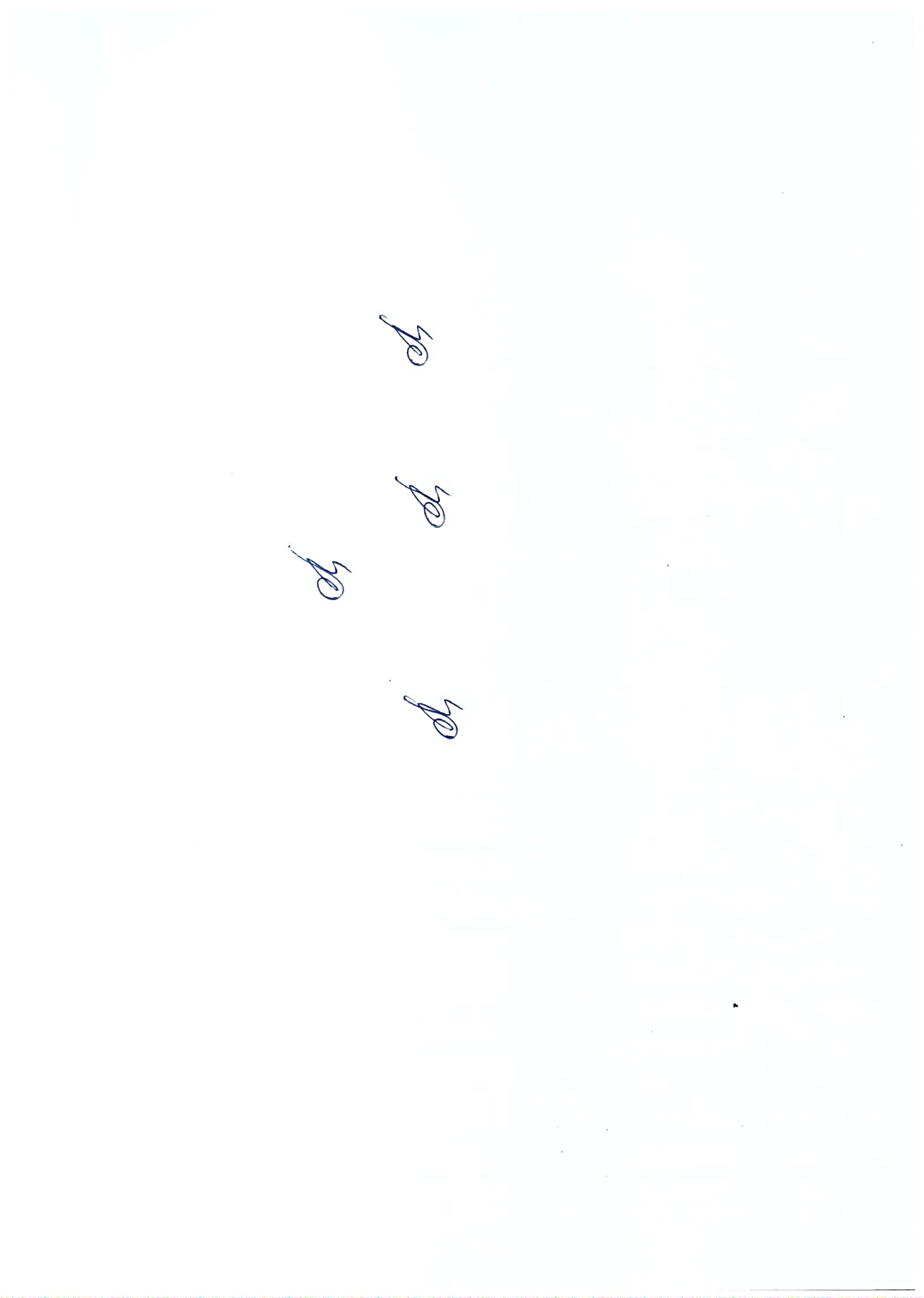 Разработчик ____ ______ Нартуева А.Э.Рабочая программа рассмотрена, обсуждена и одобрена на заседании кафедры «Бухгалтерский учет и финансы»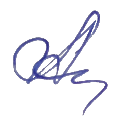 Заведующий кафедрой «Бухгалтерский учет и финансы» __________ Шангина А.В.Рабочая программа рассмотрена, обсуждена и одобрена на заседании цикловой методической комиссии по специальности «38.02.07 - Банковское дело»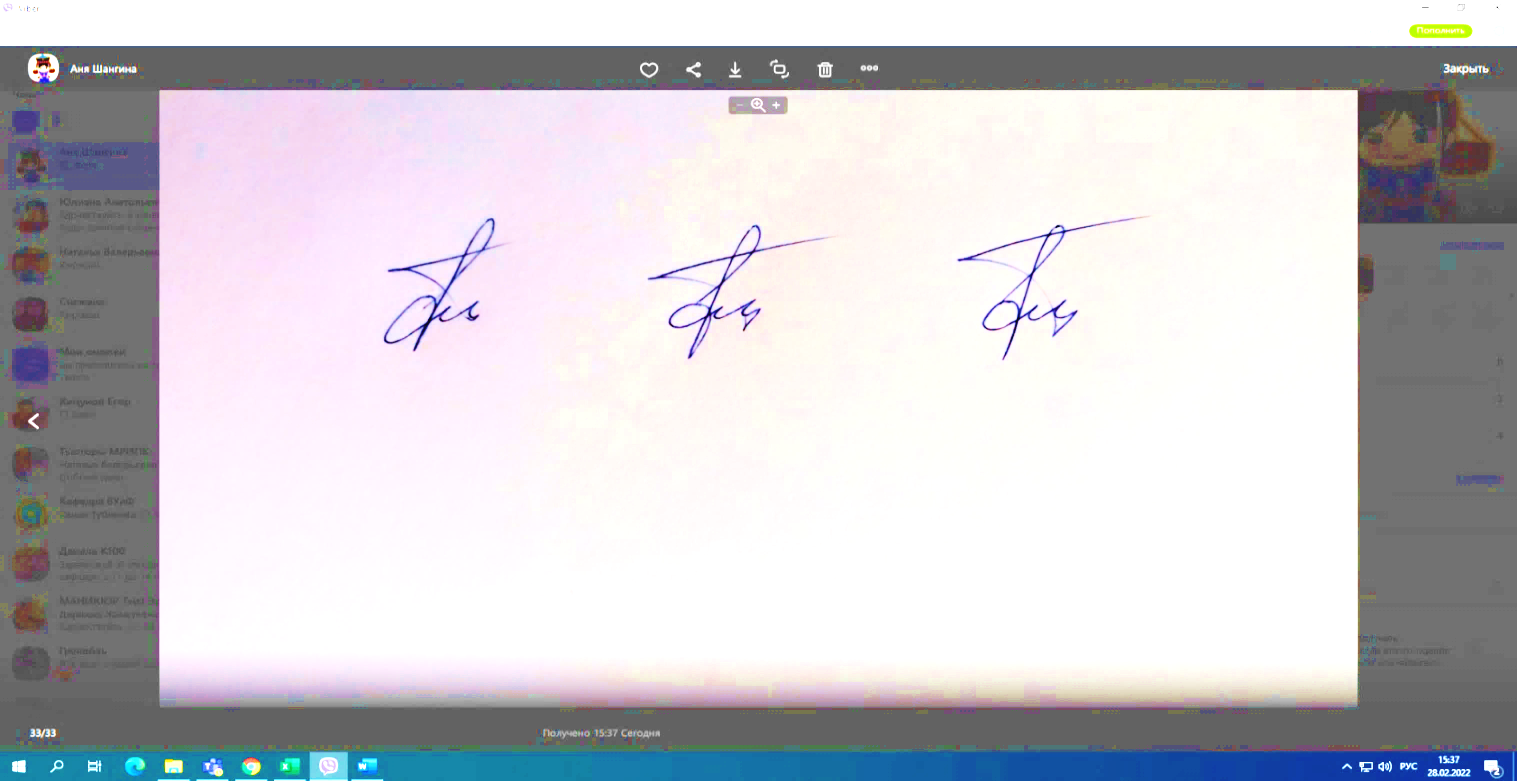 Председатель ЦМК  __________ Нартуева А.Э.СОДЕРЖАНИЕ1. ОБЩАЯ ХАРАКТЕРИСТИКА РАБОЧЕЙ ПРОГРАММЫ УЧЕБНОЙ ДИСЦИПЛИНЫ «БУХГАЛТЕРСКИЙ УЧЕТ»1.1. Место дисциплины в структуре основной образовательной программы: 		Учебная дисциплина ОП.03. «Бухгалтерский учет» является обязательной частью общепрофессионального цикла примерной основной образовательной программы в соответствии с ФГОС по специальности 38.02.07 Банковское дело. 	Учебная дисциплина «Бухгалтерский учет» обеспечивает формирование общих компетенций по всем видам деятельности ФГОС по специальности 38.02.07 Банковское дело. Особое значение дисциплина имеет при формировании и развитии следующих общих компетенций:ОК 01. Выбирать способы решения задач профессиональной деятельности применительно к различным контекстам.ОК  02. Осуществлять поиск, анализ и интерпретацию информации, необходимой для выполнения задач профессиональной деятельности.ОК  03. Планировать и реализовывать собственное профессиональное и личностное развитие.ОК 04. Работать в коллективе и команде, эффективно взаимодействовать с коллегами, руководством, клиентами.ОК 05. Осуществлять устную и письменную коммуникацию на государственном языке Российской Федерации с учетом особенностей социального и культурного контекста.ОК 09. Использовать информационные технологии в профессиональной деятельности.ОК 10. Пользоваться профессиональной документацией на государственном и иностранном языках.ОК 11. Использовать знания по финансовой грамотности, планировать предпринимательскую деятельность в профессиональной сфере.1.2. Цель и планируемые результаты освоения дисциплины:   В рамках программы учебной дисциплины обучающимися осваиваются умения и знания2. СТРУКТУРА И СОДЕРЖАНИЕ УЧЕБНОЙ ДИСЦИПЛИНЫ2.1. Объем учебной дисциплины и виды учебной работы2.2. Тематический план и содержание учебной дисциплины 3. УСЛОВИЯ РЕАЛИЗАЦИИ ПРОГРАММЫ УЧЕБНОЙ ДИСЦИПЛИНЫ4. КОНТРОЛЬ И ОЦЕНКА РЕЗУЛЬТАТОВ ОСВОЕНИЯ УЧЕБНОЙ ДИСЦИПЛИНЫСовременные образовательные, информационные, цифровые технологии и формы реализации дисциплины Реализация учебной программы по данному направлению подготовки ведется традиционными методами, показавшими свою эффективность, а также с применением современных образовательных технологий, в том числе с использованием информационных и цифровых технологий. Современные образовательные технологии при реализации дисциплины: дистанционное обучение на основе информационных и цифровых технологий: консультирование обучающегося в ходе изучения дисциплины (модулей), размещение учебного материала (теоретической и практической частей) в цифровой среде. Для дистанционного обучения университет использует корпоративную платформу Microsoft Teams, объединяющую в рабочем пространстве чат, встречи, заметки и вложения для конференц-связи, проведения занятий, практики, консультаций и пр. Отдельные практические занятия и текущий контроль проводятся на платформах для совместной работы распределенных команд; интерактивные технологии: активное слушание, дискуссии, практические занятия с применением затрудняющих условий, лекция, консультация; проблемное обучение: проблемная лекция, организация проблемных ситуаций в ходе выполнения практических работ: формулирование проблем, оказание студентам необходимой помощи в решении проблем, проверка этих решений, руководство процессом систематизации и закрепления приобретенных знаний; последовательное обучение: содержание теоретического и практического материала разбито на небольшие блоки (модули, темы), усваиваемые последовательно. После изучения каждого модуля дисциплины следует проверка (текущая аттестация). При успешном прохождении текущей аттестации происходит переход к следующему модулю. По окончании учебного блока, обучающиеся проходят процедуру промежуточной аттестации. Разработана балльно-рейтинговая система оценки, которая отражена в приложении к учебной программе (оценочные материалы). Обмен электронными документами может осуществляться с применение информационно-телекоммуникационные сети; e-mail; локальная сеть университета FTP; личный кабинет обучающегося и преподавателя (доступ к модулю АИС «Сообщения», к ЭБС и др.). Особенности реализации учебной программы для обучающихся из числа инвалидов и лиц с ОВЗОрганизация учебного процесса для инвалидов и лиц с ОВЗ. Обучение, в том числе практическая подготовка, лиц с ограниченными возможностями здоровья (далее – с ОВЗ) осуществляется на основе данной рабочей программы с использованием специальных методов обучения и материалов, составленных с учетом особенностей психофизического развития, индивидуальных возможностей и состояния здоровья таких обучающихся (обучающегося), а для инвалидов также в соответствии с индивидуальной программой его реабилитации. В целях освоения учебной программы инвалидами и лицами с ОВЗ Университет обеспечивает:  1) для инвалидов и лиц с ОВЗ по зрению: - размещение в доступных для обучающихся, являющихся слепыми или слабовидящими, местах и в адаптированной форме справочной информации о расписании учебных занятий, календарный учебный график и т.д. (информация размещена на официальном сайте университета в версии для слабовидящих); - присутствие сотрудника, оказывающего обучающемуся необходимую помощь; - выпуск альтернативных форматов методических материалов (крупный шрифт или аудиофайлы); - обеспечение доступа обучающегося, являющегося слепым и использующего собаку- поводыря, к зданию организации;2) для инвалидов и лиц с ОВЗ по слуху:  - надлежащими звуковыми средствами воспроизведение информации; - дублирование звуковой справочной информации о расписании учебных занятий визуальной;3) для инвалидов и лиц с ОВЗ, имеющих нарушения опорно-двигательного аппарата:- возможность беспрепятственного доступа обучающихся в учебные помещения, туалетные комнаты и другие помещения, а также пребывание в указанных помещениях. Реализация учебной программы обучающихся с ОВЗ может быть организовано как совместно с другими обучающимися, так и индивидуально.Перечень учебно-методического обеспечения самостоятельной работы обучающихся по дисциплине (практике)Учебно-методические материалы для самостоятельной работы обучающихся из числа инвалидов и лиц с ОВЗ предоставляются в формах, адаптированных к ограничениям их здоровья и восприятия информации (категории студентов). С нарушением слуха: - в печатной форме; - в форме электронного документа. С нарушением зрения: - в печатной форме увеличенным шрифтом; - в форме электронного документа; - в форме аудиофайла. С нарушением опорно-двигательного аппарата: - в печатной форме; - в форме электронного документа; - в форме аудиофайла. Данный перечень может быть конкретизирован в зависимости от контингента обучающихся. Оценочные материалы (ОМ) для проведения промежуточной аттестации обучающихся по дисциплине (практике)Оценочные материалы соотнесены с планируемыми результатами освоения образовательной программы. Для проведения промежуточной аттестации для инвалидов и лиц с ОВЗ применяются оценочные материалы, адаптированные для таких обучающихся и позволяющие оценить достижение ими результатов обучения и уровень сформированности компетенций, заявленных в учебной программе. В таблице представлены возможные виды оценочных материалов и форм контроля в зависимости от категории нарушений здоровья у обучающегося: Категории студентов Виды оценочных материалов Форма контроля Шкала оценивания. С нарушением слуха Тесты, контрольная работа, контрольные вопросы, преимущественно письменная проверка В соответствии со шкалой оценивания, указанной в оценочных материалах, приложенных к учебной программе С нарушением зрения Контрольные вопросы Преимущественно устная проверка (индивидуально) С нарушением опорно-двигательного аппарата Решение тестов, контрольные вопросы дистанционно. Письменная проверка, организация контроля с использование информационно-коммуникационных технологий. Проведение промежуточной аттестации. При проведении промежуточной аттестации обучающемуся предоставляется время на подготовку к ответу, увеличенное не более чем в три раза установленного для подготовки к ответу обучающимся, не имеющим ограничений в состоянии здоровья. При необходимости для обучающихся с ОВЗ и инвалидов процедура оценивания результатов обучения  может проводиться в несколько этапов. Проведение процедуры оценивания результатов обучения инвалидов и лиц с ОВЗ допускается с использованием дистанционных образовательных технологий.Перечень основной и дополнительной учебной литературы, необходимой для освоения инвалидами и лицами с ОВЗ дисциплины Для освоения учебного материала инвалидами и лицами с ОВЗ предоставляются основная и дополнительная учебная литература в виде электронного документа в фонде библиотеки и / или в электронно-библиотечных системах, предоставляются бесплатно специальные учебники и учебные пособия, иная учебная литература и специальные технические средства обучения коллективного и индивидуального пользования, а также услуги сурдопереводчиков и тифлосурдопереводчиков (при необходимости).Описание материально-технической базы, необходимой для осуществления образовательного процесса Освоение инвалидами и лицами с ОВЗ осуществляется с использованием средств обучения общего и специального назначения: - лекционная аудитория – мультимедийное оборудование, источники питания для индивидуальных технических средств; - учебная аудитория для практических занятий с мультимедийным оборудованием; - учебная аудитория для самостоятельной работы – стандартные рабочие места с персональными компьютерами, имеющим выход в Интернет; рабочее место с персональным компьютером, с программой экранного доступа, программой экранного увеличения для студентов с нарушением зрения. В каждой аудитории, где обучаются инвалиды и лица с ОВЗ, должно быть предусмотрено:- соответствующее количество мест для обучающихся с учётом ограничений их здоровья;- беспрепятственный доступ для обучающихся инвалидов и обучающихся с ОВЗ. Вышеуказанное оснащение устанавливается в учебных аудиториях при наличии обучающихся инвалидов и лиц с ОВЗ с учетом имеющегося типа нарушений здоровья. В случае практической подготовки обучающихся из числа инвалидок и лиц с ОВЗВыбор мест прохождения практики (профильная организация) производится с учетом требований их доступности для данных обучающихся и рекомендаций медико-социальной экспертизы, а также индивидуальной программы реабилитации инвалида, относительно рекомендованных условий и видов труда (ответственный за организацию практики, согласовывает с профильной организацией существующие условия и виды труда, либо при необходимости - создание специальных рабочих места в соответствии с характером отклонений в здоровье, а также с учетом профессионального вида деятельности и характера труда, выполняемых обучающимся трудовых функций).ОБЩАЯ ХАРАКТЕРИСТИКА РАБОЧЕЙ ПРОГРАММЫ УЧЕБНОЙ ДИСЦИПЛИНЫСТРУКТУРА И СОДЕРЖАНИЕ УЧЕБНОЙ ДИСЦИПЛИНЫУСЛОВИЯ РЕАЛИЗАЦИИ УЧЕБНОЙ ДИСЦИПЛИНЫКОНТРОЛЬ И ОЦЕНКА РЕЗУЛЬТАТОВ ОСВОЕНИЯ УЧЕБНОЙ ДИСЦИПЛИНЫКод ПК, ОКУменияЗнанияОК 01распознавать задачу и/или проблему в профессиональном и/или социальном контексте; анализировать задачу и/или проблему и выделять её составные части; определять этапы решения задачи; выявлять и эффективно искать информацию, необходимую для решения задачи и/или проблемы;составить план действия; определить необходимые ресурсы;владеть актуальными методами работы в профессиональной и смежных сферах; реализовать составленный план; оценивать результат и последствия своих действий (самостоятельно или с помощью наставника)актуальный профессиональный и социальный контекст, в котором приходится работать и жить; основные источники информации и ресурсы для решения задач и проблем в профессиональном и/или социальном контексте;алгоритмы выполнения работ в профессиональной и смежных областях; методы работы в профессиональной и смежных сферах; структуру плана для решения задач; порядок оценки результатов решения задач профессиональной деятельности; методологические основы организации и ведения бухгалтерского учета в кредитных организациях; краткая характеристика основных элементов учетной политики кредитной организации.ОК 02определять задачи для поиска информации; определять необходимые источники информации; планировать процесс поиска; структурировать получаемую информацию; выделять наиболее значимое в перечне информации; оценивать практическую значимость результатов поиска; оформлять результаты поисканоменклатура информационных источников применяемых в профессиональной деятельности; приемы структурирования информации; формат оформления результатов поиска информации; задачи и требования к ведению бухгалтерского учета в кредитных организациях.ОК 03определять актуальность нормативно-правовой документации в профессиональной деятельности; применять современную научную профессиональную терминологию; определять и выстраивать траектории профессионального развития и самообразования;ориентироваться в плане счетов, группировать счета баланса по активу и пассиву; присваивать номера лицевым счетам.содержание актуальной нормативно-правовой документации; современная научная и профессиональная терминология; возможные траектории профессионального развития и самообразования; нормативно-правовое регулирование бухгалтерского учета в банках; принципы построения, структуру и содержание разделов плана счетов бухгалтерского учета кредитных организаций, порядок нумерации лицевых счетов.ОК 04организовывать работу коллектива и команды; взаимодействовать с коллегами, руководством, клиентами в ходе профессиональной деятельностипсихологические основы деятельности  коллектива, психологические особенности личности; основы проектной деятельности; функции подразделений бухгалтерской службы в кредитных организациях.ОК 05грамотно излагать свои мысли и оформлять документы по профессиональной тематике на государственном языке, проявлять толерантность в рабочем коллективе; составлять документы аналитического учета и анализировать содержание документов синтетического учетаособенности социального и культурного контекста; правила оформления документов и построения устных сообщений; основные принципы организации документооборота, виды банковских документов и требования к их оформлению, порядок их хранения; характеристика документов синтетического и аналитического учета.ОК 09применять средства информационных технологий для решения профессиональных задач; использовать современное программное обеспечениесовременные средства и устройства информатизации; порядок их применения и программное обеспечение в профессиональной деятельностиОК 10понимать общий смысл четко произнесенных высказываний на известные темы (профессиональные и бытовые), понимать тексты на базовые профессиональные темы; участвовать в диалогах на знакомые общие и профессиональные темы; строить простые высказывания о себе и о своей профессиональной деятельности; кратко обосновывать и объяснить свои действия (текущие и планируемые); писать простые связные сообщения на знакомые или интересующие профессиональные темыправила построения простых и сложных предложений на профессиональные темы; основные общеупотребительные глаголы (бытовая и профессиональная лексика); лексический минимум, относящийся к описанию предметов, средств и процессов профессиональной деятельности; особенности произношения; правила чтения текстов профессиональной направленностиОК 11презентовать идеи открытия собственного дела в профессиональной деятельности.основы финансовой грамотности; порядок выстраивания презентации.Вид учебной работыОбъем часовочное/ заочноеОбъем образовательной программы учебной дисциплины106/106в том числе:теоретическое обучение34/8практические занятия 34/8Самостоятельная работа 32/80Промежуточная аттестация6/10экзаменНаименование разделов и темСодержание учебного материала и формы организации деятельности обучающихсяОбъем в часахКоды компетенций, формированию которых способствует элемент программы1234Раздел 1. Основы бухгалтерского учёта26Тема 1.1. Предмет и метод бухгалтерского учётаСодержание учебного материала4ОК 1, ОК 2, 
ОК 3, ОК  5
Тема 1.1. Предмет и метод бухгалтерского учётаПредмет бухгалтерского учёта. Объекты бухгалтерского учёта в производственной сфере. Классификация средств предприятий по имущественному составу. Классификация источников формирования имущества4ОК 1, ОК 2, 
ОК 3, ОК  5
Тема 1.1. Предмет и метод бухгалтерского учётаМетод бухгалтерского учёта. Элементы метода бухгалтерского учёта: документирование, инвентаризация, денежная оценка, калькуляция, счета, двойная запись, балансовое обобщение, отчётность4ОК 1, ОК 2, 
ОК 3, ОК  5
Тема 1.1. Предмет и метод бухгалтерского учётаВзаимосвязь предмета и метода бухгалтерского учёта4ОК 1, ОК 2, 
ОК 3, ОК  5
Тема 1.1. Предмет и метод бухгалтерского учётаВ том числе:   практических занятий и лабораторных работ2ОК 1, ОК 2, 
ОК 3, ОК  5
Тема 1.1. Предмет и метод бухгалтерского учёта1. Практическое занятие: «Открытие счетов бухгалтерского учета»2ОК 1, ОК 2, 
ОК 3, ОК  5
Тема 1.2. Бухгалтерский балансСодержание учебного материала 8ОК 1, ОК 2, 
ОК 3, ОК  5
Тема 1.2. Бухгалтерский балансБухгалтерский баланс, его содержание и строение. Общая характеристика актива и пассива баланса8ОК 1, ОК 2, 
ОК 3, ОК  5
Тема 1.2. Бухгалтерский балансТипы хозяйственных операций и их влияние на баланс8ОК 1, ОК 2, 
ОК 3, ОК  5
Тема 1.2. Бухгалтерский балансВ том числе,  практических занятий и лабораторных работ4ОК 1, ОК 2, 
ОК 3, ОК  5
Тема 1.2. Бухгалтерский баланс1. Практическое занятие: «Группировка статей актива и пассива баланса. Составление баланса»2ОК 1, ОК 2, 
ОК 3, ОК  5
Тема 1.2. Бухгалтерский баланс2. Практическое занятие: «Решение задач на определение типа хозяйственных операций»2ОК 1, ОК 2, 
ОК 3, ОК  5
 Тема 1.3. Счета и двойная запись. План счетов бухгалтерского учётаСодержание учебного материала8ОК 1, ОК 2, 
ОК 3, ОК 5,
ОК 9, ОК 10 Тема 1.3. Счета и двойная запись. План счетов бухгалтерского учётаПонятие о счетах бухгалтерского учёта. Строение счетов. Счета активные и пассивные. Порядок записи операций на активных и пассивных счетах8ОК 1, ОК 2, 
ОК 3, ОК 5,
ОК 9, ОК 10 Тема 1.3. Счета и двойная запись. План счетов бухгалтерского учётаДвойная запись, её сущность и контрольное значение. Корреспонденция счетов. Бухгалтерские проводки: простые и сложные. Счета синтетического и аналитического учёта8ОК 1, ОК 2, 
ОК 3, ОК 5,
ОК 9, ОК 10 Тема 1.3. Счета и двойная запись. План счетов бухгалтерского учётаОборотные ведомости по счетам8ОК 1, ОК 2, 
ОК 3, ОК 5,
ОК 9, ОК 10 Тема 1.3. Счета и двойная запись. План счетов бухгалтерского учётаПлан счетов бухгалтерского учёта финансово-хозяйственной деятельности организаций: принципы построения, разделы Плана счетов, счета и субсчета, балансовые и забалансовые счета. Понятие и содержание рабочего плана счетов организации8ОК 1, ОК 2, 
ОК 3, ОК 5,
ОК 9, ОК 10 Тема 1.3. Счета и двойная запись. План счетов бухгалтерского учётаКлассификация счетов по экономическому содержанию. Классификация счетов по назначению и структуре: основные, регулирующие, операционные8ОК 1, ОК 2, 
ОК 3, ОК 5,
ОК 9, ОК 10 Тема 1.3. Счета и двойная запись. План счетов бухгалтерского учётаВ том числе,  практических занятий и лабораторных работ4ОК 1, ОК 2, 
ОК 3, ОК 5,
ОК 9, ОК 10 Тема 1.3. Счета и двойная запись. План счетов бухгалтерского учёта1. Практическое занятие: «Разработка рабочего плана счетов Заполнение банковских документов» 2ОК 1, ОК 2, 
ОК 3, ОК 5,
ОК 9, ОК 10 Тема 1.3. Счета и двойная запись. План счетов бухгалтерского учёта2. Практическое занятие: «Отражение хозяйственных операций предприятия по основным балансовым счетам»2ОК 1, ОК 2, 
ОК 3, ОК 5,
ОК 9, ОК 10Тема 1.4. Организация бухгалтерского учётаСодержание учебного материала6ОК 1, ОК 2, 
ОК 3, ОК 5Тема 1.4. Организация бухгалтерского учётаОсновные задачи бухгалтерского учёта. Базовые принципы бухгалтерского учёта, их сущность и значение. Нормативное регулирование бухгалтерского учёта в России6ОК 1, ОК 2, 
ОК 3, ОК 5Тема 1.4. Организация бухгалтерского учётаОрганизация работы по ведению бухгалтерского учёта и составлению отчётности. Бухгалтерский аппарат, его структура и функции. Учётная политика организации6ОК 1, ОК 2, 
ОК 3, ОК 5Тема 1.4. Организация бухгалтерского учётаЭкономическое и юридическое значение документа в бухгалтерском учёте. Понятие о документообороте в бухгалтерском учёте6ОК 1, ОК 2, 
ОК 3, ОК 5Тема 1.4. Организация бухгалтерского учётаКлассификация документов. Реквизиты документов. Порядок оформления бухгалтерских документов6ОК 1, ОК 2, 
ОК 3, ОК 5Тема 1.4. Организация бухгалтерского учётаВ том числе,  практических занятий и лабораторных работ3ОК 1, ОК 2, 
ОК 3, ОК 5Тема 1.4. Организация бухгалтерского учёта1. Практическое занятие: «Составление графика документооборота»2ОК 1, ОК 2, 
ОК 3, ОК 5Тема 1.4. Организация бухгалтерского учёта2. Практическое занятие: «Проверка, обработка и группировка документов»1ОК 1, ОК 2, 
ОК 3, ОК 5Раздел 2. Финансовый учёт70Тема 2.1. Бухгалтерский учёт собственного капиталаСодержание учебного материала9ОК 1, ОК 2, 
ОК 3, 
ОК 5, ОК 10Тема 2.1. Бухгалтерский учёт собственного капиталаСобственный капитал: понятие, состав. Уставный капитал (складочный капитал, уставный фонд), бухгалтерский учёт его формирования9ОК 1, ОК 2, 
ОК 3, 
ОК 5, ОК 10Тема 2.1. Бухгалтерский учёт собственного капиталаБухгалтерский учёт изменения уставного капитала. Бухгалтерский учёт акций, выкупленных у акционеров9ОК 1, ОК 2, 
ОК 3, 
ОК 5, ОК 10Тема 2.1. Бухгалтерский учёт собственного капиталаФормирование и бухгалтерский учёт резервного капитала. Формирование и бухгалтерский учёт добавочного капитала9ОК 1, ОК 2, 
ОК 3, 
ОК 5, ОК 10Тема 2.1. Бухгалтерский учёт собственного капиталаВ том числе,  практических занятий и лабораторных работ4ОК 1, ОК 2, 
ОК 3, 
ОК 5, ОК 10Тема 2.1. Бухгалтерский учёт собственного капитала1. Практическое занятие: Учет хозяйственных операций по формированию уставного капитала2ОК 1, ОК 2, 
ОК 3, 
ОК 5, ОК 10Тема 2.1. Бухгалтерский учёт собственного капитала2. Практическое занятие: Учет хозяйственных операций по формированию резервного, добавочного капитала2ОК 1, ОК 2, 
ОК 3, 
ОК 5, ОК 10Тема 2.1. Бухгалтерский учёт собственного капиталаСамостоятельная работа обучающихся: изучение конспекта лекций и учебных изданий; изучение и сравнительный анализ структуры собственного капитала по бухгалтерской отчётности действующих предприятий1ОК 1, ОК 2, 
ОК 3, 
ОК 5, ОК 10Тема 2.2. Бухгалтерский учёт денежных средствСодержание учебного материала9ОК 1, ОК 2, 
ОК 3, 
ОК 5, ОК 10Тема 2.2. Бухгалтерский учёт денежных средствПорядок открытия расчётного счёта в банке. Формы платёжных документов, порядок их оформления9ОК 1, ОК 2, 
ОК 3, 
ОК 5, ОК 10Тема 2.2. Бухгалтерский учёт денежных средствБухгалтерский учёт денежных средств на расчётных счетах. Выписки из расчётного счёта предприятия, оформленные банком. Правила обработки выписок банка. Бухгалтерский учёт операций по валютным счетам9ОК 1, ОК 2, 
ОК 3, 
ОК 5, ОК 10Тема 2.2. Бухгалтерский учёт денежных средствБухгалтерский учёт денежных средств, размещённых в банках на депозитных счетах9ОК 1, ОК 2, 
ОК 3, 
ОК 5, ОК 10Тема 2.2. Бухгалтерский учёт денежных средствОрганизация и порядок ведения кассовых операций. Оформление приёма и выдачи наличных денег в кассе. Бухгалтерский учёт приходных и расходных кассовых операций. Особенности бухгалтерского учёта кассовых операций в иностранной валюте9ОК 1, ОК 2, 
ОК 3, 
ОК 5, ОК 10Тема 2.2. Бухгалтерский учёт денежных средствКурсовые разницы от переоценки иностранной валюты и порядок отражения их в бухгалтерском учёте9ОК 1, ОК 2, 
ОК 3, 
ОК 5, ОК 10Тема 2.2. Бухгалтерский учёт денежных средствВ том числе,  практических занятий и лабораторных работ4ОК 1, ОК 2, 
ОК 3, 
ОК 5, ОК 10Тема 2.2. Бухгалтерский учёт денежных средств1. Практическое занятие: Оформление документов на открытие расчётного счёта в банке.2ОК 1, ОК 2, 
ОК 3, 
ОК 5, ОК 10Тема 2.2. Бухгалтерский учёт денежных средств2. Практическое занятие: Заполнение кассовой книги2ОК 1, ОК 2, 
ОК 3, 
ОК 5, ОК 10Тема 2.2. Бухгалтерский учёт денежных средствСамостоятельная работа обучающихся: изучение конспекта лекций и учебных изданий; составление бухгалтерских проводок, отражающих операции по покупке безналичной иностранной валюты и её переоценку1ОК 1, ОК 2, 
ОК 3, 
ОК 5, ОК 10Тема 2.3. Бухгалтерский учёт основных средств и нематериальных активовСодержание учебного материала13ОК 1, ОК 2, 
ОК 3,  
ОК 5, ОК 10Тема 2.3. Бухгалтерский учёт основных средств и нематериальных активовОсновные средства и их классификация13ОК 1, ОК 2, 
ОК 3,  
ОК 5, ОК 10Тема 2.3. Бухгалтерский учёт основных средств и нематериальных активовПонятие и классификация нематериальных активов. Оценка нематериальных активов. Определение срока амортизации. Виды нематериальных активов, не подлежащих амортизации13ОК 1, ОК 2, 
ОК 3,  
ОК 5, ОК 10Тема 2.3. Бухгалтерский учёт основных средств и нематериальных активовБухгалтерский учёт поступления основных средств13ОК 1, ОК 2, 
ОК 3,  
ОК 5, ОК 10Тема 2.3. Бухгалтерский учёт основных средств и нематериальных активовБухгалтерский учёт поступления (приобретение, создание) нематериальных активов13ОК 1, ОК 2, 
ОК 3,  
ОК 5, ОК 10Тема 2.3. Бухгалтерский учёт основных средств и нематериальных активовМетоды расчёта сумм амортизации основных средств. Амортизационные группы. Порядок начисления и бухгалтерского учёта амортизации основных средств и нематериальных активов13ОК 1, ОК 2, 
ОК 3,  
ОК 5, ОК 10Тема 2.3. Бухгалтерский учёт основных средств и нематериальных активовБухгалтерский учёт выбытия основных средств и нематериальных активов13ОК 1, ОК 2, 
ОК 3,  
ОК 5, ОК 10Тема 2.3. Бухгалтерский учёт основных средств и нематериальных активовВ том числе,  практических занятий и лабораторных работ6ОК 1, ОК 2, 
ОК 3,  
ОК 5, ОК 10Тема 2.3. Бухгалтерский учёт основных средств и нематериальных активов1. Практическое занятие: «Отражение в учете движения основных средств»2ОК 1, ОК 2, 
ОК 3,  
ОК 5, ОК 10Тема 2.3. Бухгалтерский учёт основных средств и нематериальных активов2. Практическое занятие: «Расчет и учет амортизации основных средств и нематериальных активов» 2ОК 1, ОК 2, 
ОК 3,  
ОК 5, ОК 10Тема 2.3. Бухгалтерский учёт основных средств и нематериальных активов3. Практическое занятие: «Определение результата от продажи и прочего выбытия нематериальных активов»2ОК 1, ОК 2, 
ОК 3,  
ОК 5, ОК 10Тема 2.3. Бухгалтерский учёт основных средств и нематериальных активовСамостоятельная работа обучающихся: изучение конспекта лекций и учебных изданий; решение ситуационных заданий по начислению амортизации по основным средствам и нематериальным активам1ОК 1, ОК 2, 
ОК 3,  
ОК 5, ОК 10Тема 2.4. Бухгалтерский учёт материально-производственных запасовСодержание учебного материала9ОК 1, ОК 2, 
ОК 3,  
ОК 5, ОК 10Тема 2.4. Бухгалтерский учёт материально-производственных запасовПонятие и классификация материально-производственных запасов. Оценка материальных ценностей9ОК 1, ОК 2, 
ОК 3,  
ОК 5, ОК 10Тема 2.4. Бухгалтерский учёт материально-производственных запасовОрганизация складского учёта материалов. Первичные документы на приём и отпуск материалов9ОК 1, ОК 2, 
ОК 3,  
ОК 5, ОК 10Тема 2.4. Бухгалтерский учёт материально-производственных запасовБухгалтерский учёт приобретения материалов. Бухгалтерский учёт затрат по заготовке и приобретению материалов. Бухгалтерский учёт расчётов с поставщиками9ОК 1, ОК 2, 
ОК 3,  
ОК 5, ОК 10Тема 2.4. Бухгалтерский учёт материально-производственных запасовБухгалтерский учёт отпуска материалов в производство и их оценка (по стоимости каждой единицы, по средней стоимости, по способу ФИФО)9ОК 1, ОК 2, 
ОК 3,  
ОК 5, ОК 10Тема 2.4. Бухгалтерский учёт материально-производственных запасовИнвентаризация материалов, бухгалтерский учёт её результатов9ОК 1, ОК 2, 
ОК 3,  
ОК 5, ОК 10Тема 2.4. Бухгалтерский учёт материально-производственных запасовВ том числе,  практических занятий и лабораторных работ4ОК 1, ОК 2, 
ОК 3,  
ОК 5, ОК 10Тема 2.4. Бухгалтерский учёт материально-производственных запасов1. Практическое занятие: «Решение ситуационных заданий по сравнению различных способов оценки материалов»2ОК 1, ОК 2, 
ОК 3,  
ОК 5, ОК 10Тема 2.4. Бухгалтерский учёт материально-производственных запасов2. Практическое занятие: «Составление инвентаризационной ведомости»2ОК 1, ОК 2, 
ОК 3,  
ОК 5, ОК 10Тема 2.4. Бухгалтерский учёт материально-производственных запасовСамостоятельная работа обучающихся: изучение конспекта лекций и учебных изданий; составление схем аналитического учёта материальных ценностей1ОК 1, ОК 2, 
ОК 3,  
ОК 5, ОК 10Тема 2.5. Бухгалтерский учёт затрат на производство продукцииСодержание учебного материала9ОК 1, ОК 2, 
ОК 3, 
ОК 5, ОК 10Тема 2.5. Бухгалтерский учёт затрат на производство продукцииСостав и классификация затрат на производство продукции. Система бухгалтерских счетов учёта затрат и расходов. Методы учёта затрат и калькулирования себестоимости9ОК 1, ОК 2, 
ОК 3, 
ОК 5, ОК 10Тема 2.5. Бухгалтерский учёт затрат на производство продукцииСостав и бухгалтерский учёт затрат основного производства. Определение остатков незавершённого производства9ОК 1, ОК 2, 
ОК 3, 
ОК 5, ОК 10Тема 2.5. Бухгалтерский учёт затрат на производство продукцииСостав и бухгалтерский учёт затрат вспомогательных производств, порядок и учёт бухгалтерский их распределения. Состав и бухгалтерский учёт общепроизводственных и общехозяйственных расходов. Порядок и бухгалтерский учёт распределения общепроизводственных и общехозяйственных расходов9ОК 1, ОК 2, 
ОК 3, 
ОК 5, ОК 10Тема 2.5. Бухгалтерский учёт затрат на производство продукцииВиды заработной платы, их состав. Документация по учёту труда и заработной платы9ОК 1, ОК 2, 
ОК 3, 
ОК 5, ОК 10Тема 2.5. Бухгалтерский учёт затрат на производство продукцииБухгалтерский учёт начисления заработной платы. Распределение начисленной заработной платы по направлениям затрат и источникам. Бухгалтерский учёт удержаний из заработной платы. Бухгалтерский учёт выплаты заработной платы9ОК 1, ОК 2, 
ОК 3, 
ОК 5, ОК 10Тема 2.5. Бухгалтерский учёт затрат на производство продукцииБухгалтерский учёт расчётов по страховым взносам9ОК 1, ОК 2, 
ОК 3, 
ОК 5, ОК 10Тема 2.5. Бухгалтерский учёт затрат на производство продукцииВ том числе,  практических занятий и лабораторных работ4ОК 1, ОК 2, 
ОК 3, 
ОК 5, ОК 10Тема 2.5. Бухгалтерский учёт затрат на производство продукции1. Практическое занятие: «Расчет фактической производственной себестоимости»2ОК 1, ОК 2, 
ОК 3, 
ОК 5, ОК 10Тема 2.5. Бухгалтерский учёт затрат на производство продукции2. Практическое занятие: «Расчет заработной платы сотрудникам организации»2ОК 1, ОК 2, 
ОК 3, 
ОК 5, ОК 10Тема 2.5. Бухгалтерский учёт затрат на производство продукцииСамостоятельная работа обучающихся: изучение конспекта лекций и учебных изданий; решение ситуационных заданий по расчёту и начислению заработной платы и страховых взносов1ОК 1, ОК 2, 
ОК 3, 
ОК 5, ОК 10Тема 2.6. Бухгалтерский  учёт готовой продукции и её продажиСодержание учебного материала7ОК 1, ОК 2, 
ОК 3,  
ОК 5, ОК 10Тема 2.6. Бухгалтерский  учёт готовой продукции и её продажиПонятие о готовой, отгруженной и проданной продукции. Документальное оформление движения готовой продукции7ОК 1, ОК 2, 
ОК 3,  
ОК 5, ОК 10Тема 2.6. Бухгалтерский  учёт готовой продукции и её продажиБухгалтерский учёт готовой продукции. Исчисление фактической себестоимости7ОК 1, ОК 2, 
ОК 3,  
ОК 5, ОК 10Тема 2.6. Бухгалтерский  учёт готовой продукции и её продажиБухгалтерский учёт отгруженной продукции7ОК 1, ОК 2, 
ОК 3,  
ОК 5, ОК 10Тема 2.6. Бухгалтерский  учёт готовой продукции и её продажиБухгалтерский учёт продажи продукции. Состав и бухгалтерский учёт расходов, связанных с продажей продукции. Бухгалтерский учёт расчётов с покупателями и заказчиками7ОК 1, ОК 2, 
ОК 3,  
ОК 5, ОК 10Тема 2.6. Бухгалтерский  учёт готовой продукции и её продажиВ том числе,  практических занятий и лабораторных работ3ОК 1, ОК 2, 
ОК 3,  
ОК 5, ОК 10Тема 2.6. Бухгалтерский  учёт готовой продукции и её продажи1. Практическое занятие: «Учет продажи продукции»1ОК 1, ОК 2, 
ОК 3,  
ОК 5, ОК 10Тема 2.6. Бухгалтерский  учёт готовой продукции и её продажи2. Практическое занятие: «Документальное оформление движения готовой продукции»1ОК 1, ОК 2, 
ОК 3,  
ОК 5, ОК 10Тема 2.6. Бухгалтерский  учёт готовой продукции и её продажи3. Практическое занятие: «Определение и списание расходов по продаже продукции, выполнению работ и услуг»1ОК 1, ОК 2, 
ОК 3,  
ОК 5, ОК 10Тема 2.6. Бухгалтерский  учёт готовой продукции и её продажиСамостоятельная работа обучающихся: изучение конспекта лекций и учебных изданий; решение ситуационных заданий по бухгалтерскому учёту операций выпуска готовой продукции и её отгрузки1ОК 1, ОК 2, 
ОК 3,  
ОК 5, ОК 10Тема 2.7. Бухгалтерский учёт финансовых результатов и использования прибылиСодержание учебного материала9ОК 1, ОК 2, 
ОК 3, ОК 5,    
ОК 10, ОК 11Тема 2.7. Бухгалтерский учёт финансовых результатов и использования прибылиСтруктура финансового результата деятельности предприятия, порядок его формирования и организация учёта9ОК 1, ОК 2, 
ОК 3, ОК 5,    
ОК 10, ОК 11Тема 2.7. Бухгалтерский учёт финансовых результатов и использования прибылиБухгалтерский учёт финансового результата от продажи продукции. Состав и бухгалтерский учёт прочих доходов и расходов. Бухгалтерский учёт расчётов с бюджетом по налогу на прибыль9ОК 1, ОК 2, 
ОК 3, ОК 5,    
ОК 10, ОК 11Тема 2.7. Бухгалтерский учёт финансовых результатов и использования прибылиБухгалтерский учёт нераспределённой прибыли. Бухгалтерский учёт использования прибыли. Убытки отчётного года, источники их покрытия и порядок бухгалтерского учёта9ОК 1, ОК 2, 
ОК 3, ОК 5,    
ОК 10, ОК 11Тема 2.7. Бухгалтерский учёт финансовых результатов и использования прибылиВ том числе,  практических занятий и лабораторных работ4ОК 1, ОК 2, 
ОК 3, ОК 5,    
ОК 10, ОК 11Тема 2.7. Бухгалтерский учёт финансовых результатов и использования прибыли1. Практическое занятие: «Отражение на счетах бухгалтерского учета финансовых результатов»2ОК 1, ОК 2, 
ОК 3, ОК 5,    
ОК 10, ОК 11Тема 2.7. Бухгалтерский учёт финансовых результатов и использования прибыли2. Практическое занятие: «Отражение в учете использования нераспределенной прибыли и ее использование»2ОК 1, ОК 2, 
ОК 3, ОК 5,    
ОК 10, ОК 11Тема 2.7. Бухгалтерский учёт финансовых результатов и использования прибылиСамостоятельная работа обучающихся: изучение конспекта лекций и учебных изданий; решение ситуационных заданий по бухгалтерскому учёту операций, связанных с ведением субсчетов к счетам 90 «Продажи» и 91 «Прочие доходы и расходы», налогообложением и распределением прибыли1ОК 1, ОК 2, 
ОК 3, ОК 5,    
ОК 10, ОК 11Тема 2.8. Бухгалтерская отчётностьСодержание учебного материала5ОК 1, ОК 2, 
ОК 3, ОК 5  
ОК 9, ОК 10Тема 2.8. Бухгалтерская отчётностьСостав бухгалтерской отчётности и общие требования к ней. Сроки предоставления бухгалтерской отчётности5ОК 1, ОК 2, 
ОК 3, ОК 5  
ОК 9, ОК 10Тема 2.8. Бухгалтерская отчётностьСодержание и структура бухгалтерского баланса, отчёта о финансовых результатах. Приложение к бухгалтерскому балансу и отчёту о финансовых результатах5ОК 1, ОК 2, 
ОК 3, ОК 5  
ОК 9, ОК 10Тема 2.8. Бухгалтерская отчётностьСодержание пояснительной записки к бухгалтерскому балансу и отчёту о финансовых результатах5ОК 1, ОК 2, 
ОК 3, ОК 5  
ОК 9, ОК 10Тема 2.8. Бухгалтерская отчётностьВ том числе,  практических занятий и лабораторных работ2ОК 1, ОК 2, 
ОК 3, ОК 5  
ОК 9, ОК 10Тема 2.8. Бухгалтерская отчётность1. Практическое занятие: «Заполнение бухгалтерского баланса, отчёта о финансовых результатах»1ОК 1, ОК 2, 
ОК 3, ОК 5  
ОК 9, ОК 10Тема 2.8. Бухгалтерская отчётностьСамостоятельная работа обучающихся: изучение конспекта лекций и учебных изданий; изучение и сравнительный анализ бухгалтерской отчётности действующих предприятий; подготовка к контрольной работе1ОК 1, ОК 2, 
ОК 3, ОК 5  
ОК 9, ОК 10Самостоятельная учебная работа обучающегося над курсовым проектом (работой) Самостоятельная учебная работа обучающегося над курсовым проектом (работой) 32/80Промежуточная аттестацияПромежуточная аттестацияЭкзамен6/10Всего:Всего:106Используемые специализированные аудитории и лабораторииИспользуемые специализированные аудитории и лабораторииПеречень оборудования и системПеречень оборудования и систем№НаименованиеНаименованиеПримечание1Учебная аудитория для проведения занятий лекционного типаСпециализированная  (учебная) мебель, учебная доска, набор демонстрационного оборудования,  учебно-наглядные пособия-2Учебная аудитория для проведения занятий семинарского типаСпециализированная  (учебная) мебель, учебная доска, набор демонстрационного оборудования, учебно-наглядные пособия-3Учебная аудитория для проведения групповых и индивидуальных консультацийСпециализированная  (учебная) мебель, учебная доска, набор демонстрационного оборудования, учебно-наглядные пособия-4Учебная аудитория для текущего контроля и промежуточной аттестацииСпециализированная мебель, учебная доска-5Помещение для самостоятельной работыСпециализированная мебель, компьютерная техника с выходом в Интернет-Результаты обученияКритерии оценкиМетоды оценкиПеречень знаний, осваиваемых в рамках дисциплиныобщие требования к бухгалтерскому учету в части документирования всех хозяйственных действий и операций;понятие первичной бухгалтерской документации;определение первичных бухгалтерских документов;формы первичных бухгалтерских документов, содержащих обязательные реквизиты первичного учетного документа;порядок проведения проверки первичных бухгалтерских документов, формальной проверки документов, проверки по существу, арифметической проверки;принципы и признаки группировки первичных бухгалтерских документов;порядок проведения таксировки и контировки первичных бухгалтерских документов;порядок составления регистров бухгалтерского учета;правила и сроки хранения первичной бухгалтерской документации;сущность плана счетов бухгалтерского учета финансово-хозяйственной деятельности организаций;теоретические вопросы разработки и применения плана счетов бухгалтерского учета в финансово-хозяйственной деятельности организации;инструкцию по применению плана счетов бухгалтерского учета;принципы и цели разработки рабочего плана счетов бухгалтерского учета организации;классификацию счетов бухгалтерского учета по экономическому содержанию, назначению и структуре;два подхода к проблеме оптимальной организации рабочего плана счетов - автономию финансового и управленческого учета и объединение финансового и управленческого учета;понятие и классификацию основных средств;Характеристики демонстрируемых знаний, которые могут быть проверены- уровень освоения учебного материала;-  умение использовать теоретические знания и практические умения при выполнении профессиональных задач;- уровень сформированности общих компетенций.Какими процедурами производится оценкаОценка результатов выполнения практических работ.Оценка результатов устного и письменного опроса.Оценка результатов тестирования.Оценка результатов самостоятельной работы.Оценка результатов выполнения домашних заданий.Оценка результатов проведенного экзамена.Перечень умений, осваиваемых в рамках дисциплины- распознавать задачу и/или проблему в профессиональном и/или социальном контексте; анализировать задачу и/или проблему и выделять её составные части; определять этапы решения задачи; выявлять и эффективно искать информацию, необходимую для решения задачи и/или проблемы;- составить план действия; определить необходимые ресурсы;- владеть актуальными методами работы в профессиональной и смежных сферах; реализовать составленный план; оценивать результат и последствия своих действий (самостоятельно или с помощью наставника);- определять задачи для поиска информации; определять необходимые источники информации; планировать процесс поиска; структурировать получаемую информацию; выделять наиболее значимое в перечне информации; оценивать практическую значимость результатов поиска; оформлять результаты поиска;- определять актуальность нормативно-правовой документации в профессиональной деятельности; применять современную научную профессиональную терминологию; определять и выстраивать траектории профессионального развития и самообразования;- организовывать работу коллектива и команды; взаимодействовать с коллегами, руководством, клиентами в ходе профессиональной деятельности;- грамотно излагать свои мысли и оформлять документы по профессиональной тематике на государственном языке, проявлять толерантность в рабочем коллективе;- применять средства информационных технологий для решения профессиональных задач; использовать современное программное обеспечение;- понимать общий смысл четко произнесенных высказываний на известные темы (профессиональные и бытовые), понимать тексты на базовые профессиональные темы; участвовать в диалогах на знакомые общие и профессиональные темы; строить простые высказывания о себе и о своей профессиональной деятельности; кратко обосновывать и объяснить свои действия (текущие и планируемые); писать простые связные сообщения на знакомые или интересующие профессиональные темы;Демонстрация умений ориентироваться в плане счетов, группировать счета баланса по активу и пассиву.Демонстрация умений присваивать номера лицевым счетам.Демонстрация умений составлять документы  аналитического учета и анализировать содержание документов синтетического учета.Оценка результатов выполнения практических работ.Оценка результатов устного и письменного опроса.Оценка результатов тестирования.Оценка результатов самостоятельной работы.Оценка результатов выполнения домашних заданий.Оценка результатов проведенного экзамена.